What Product or Solution does your API support?The Jio Product Catalogue helps create new products and services from reusable product, service and resource components. One can assemble offerings, drive sales and manage fulfillment processes with lower costs and better reliability. Product teams can define new product offerings and specifications quickly by leveraging pre-defined technical specifications and provisioning processes. Product Catalogue is used for provisioning of Reference Data Services like Tax Model, Discount, Geographic Location, Sales Channel and Plan Specification, Composite Price, Plan Offer Services with required mappings of these Services.Overview of Certified APIProduct Catalog ManagementThis API is implemented to provide a consistent/standardized mechanism to query and manipulate the Product Catalog. The Product Catalog consists of sub modules to enable provisioning of reference data services, plan creation, price module, price data list modules, plan specification as well as plan offering and mapping. Following are the key features that this API supports:Dashboard view of all the plansCustomer review and ratingsWish list plansSubscription listView and edit account informationAccess managementFiltering of plansScalable solutionImproved user experienceArchitectural View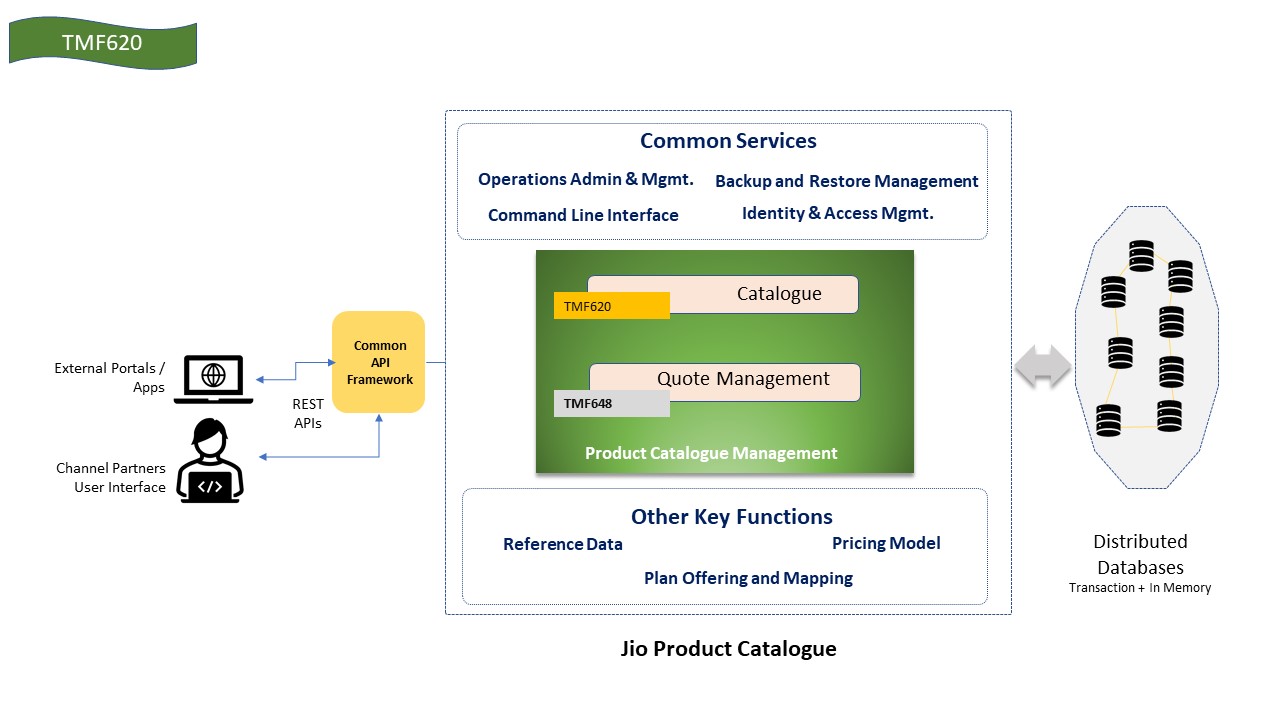 Test Results